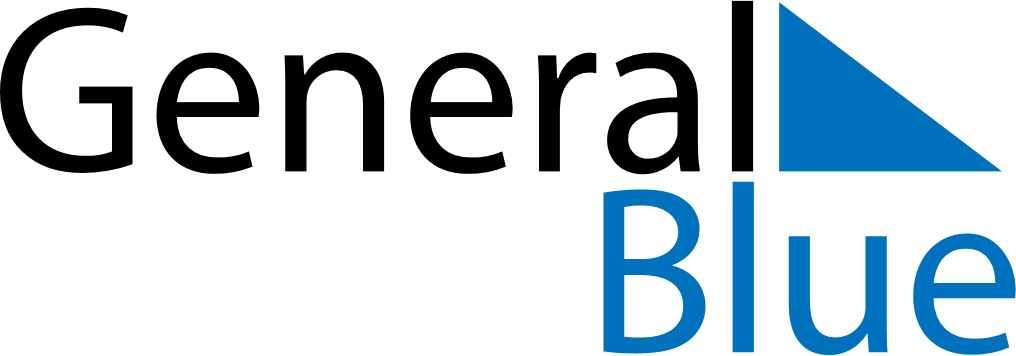 June 2024June 2024June 2024June 2024June 2024June 2024June 2024Az Zuwaytinah, Al Wahat, LibyaAz Zuwaytinah, Al Wahat, LibyaAz Zuwaytinah, Al Wahat, LibyaAz Zuwaytinah, Al Wahat, LibyaAz Zuwaytinah, Al Wahat, LibyaAz Zuwaytinah, Al Wahat, LibyaAz Zuwaytinah, Al Wahat, LibyaSundayMondayMondayTuesdayWednesdayThursdayFridaySaturday1Sunrise: 5:36 AMSunset: 7:38 PMDaylight: 14 hours and 1 minute.23345678Sunrise: 5:36 AMSunset: 7:38 PMDaylight: 14 hours and 2 minutes.Sunrise: 5:36 AMSunset: 7:39 PMDaylight: 14 hours and 2 minutes.Sunrise: 5:36 AMSunset: 7:39 PMDaylight: 14 hours and 2 minutes.Sunrise: 5:36 AMSunset: 7:39 PMDaylight: 14 hours and 3 minutes.Sunrise: 5:35 AMSunset: 7:40 PMDaylight: 14 hours and 4 minutes.Sunrise: 5:35 AMSunset: 7:40 PMDaylight: 14 hours and 4 minutes.Sunrise: 5:35 AMSunset: 7:41 PMDaylight: 14 hours and 5 minutes.Sunrise: 5:35 AMSunset: 7:41 PMDaylight: 14 hours and 5 minutes.910101112131415Sunrise: 5:35 AMSunset: 7:42 PMDaylight: 14 hours and 6 minutes.Sunrise: 5:35 AMSunset: 7:42 PMDaylight: 14 hours and 6 minutes.Sunrise: 5:35 AMSunset: 7:42 PMDaylight: 14 hours and 6 minutes.Sunrise: 5:35 AMSunset: 7:42 PMDaylight: 14 hours and 7 minutes.Sunrise: 5:35 AMSunset: 7:43 PMDaylight: 14 hours and 7 minutes.Sunrise: 5:35 AMSunset: 7:43 PMDaylight: 14 hours and 8 minutes.Sunrise: 5:35 AMSunset: 7:44 PMDaylight: 14 hours and 8 minutes.Sunrise: 5:35 AMSunset: 7:44 PMDaylight: 14 hours and 8 minutes.1617171819202122Sunrise: 5:35 AMSunset: 7:44 PMDaylight: 14 hours and 8 minutes.Sunrise: 5:35 AMSunset: 7:44 PMDaylight: 14 hours and 9 minutes.Sunrise: 5:35 AMSunset: 7:44 PMDaylight: 14 hours and 9 minutes.Sunrise: 5:36 AMSunset: 7:45 PMDaylight: 14 hours and 9 minutes.Sunrise: 5:36 AMSunset: 7:45 PMDaylight: 14 hours and 9 minutes.Sunrise: 5:36 AMSunset: 7:45 PMDaylight: 14 hours and 9 minutes.Sunrise: 5:36 AMSunset: 7:46 PMDaylight: 14 hours and 9 minutes.Sunrise: 5:36 AMSunset: 7:46 PMDaylight: 14 hours and 9 minutes.2324242526272829Sunrise: 5:37 AMSunset: 7:46 PMDaylight: 14 hours and 9 minutes.Sunrise: 5:37 AMSunset: 7:46 PMDaylight: 14 hours and 9 minutes.Sunrise: 5:37 AMSunset: 7:46 PMDaylight: 14 hours and 9 minutes.Sunrise: 5:37 AMSunset: 7:46 PMDaylight: 14 hours and 9 minutes.Sunrise: 5:38 AMSunset: 7:46 PMDaylight: 14 hours and 8 minutes.Sunrise: 5:38 AMSunset: 7:46 PMDaylight: 14 hours and 8 minutes.Sunrise: 5:38 AMSunset: 7:46 PMDaylight: 14 hours and 8 minutes.Sunrise: 5:39 AMSunset: 7:47 PMDaylight: 14 hours and 7 minutes.30Sunrise: 5:39 AMSunset: 7:47 PMDaylight: 14 hours and 7 minutes.